PENNSYLVANIA PUBLIC UTILITY COMMISSIONHarrisburg, PA  17105-3265	F I N A L    O R D E R	On November 19, 2015, a Tentative Order was entered in the above captioned proceeding.	The Electric Generation Suppliers (EGS) listed in the Table 1 -Suppliers with Approved Security filed approved securities within 30 days after publication in the Pennsylvania Bulletin.  Table 1 - Suppliers with Approved SecurityList of EGS companies that have submitted the required security	*Taking title to electricity	The EGSs listed in Table 2 – Supplier Cancellation did not file any adverse public comments or approved security within 30 days after publication in the Pennsylvania Bulletin.  Table 2 - Supplier Cancellation List of EGS companies that have not submitted the required security	The Tentative Order has become FINAL by operation of law.  The Electric Generation Service Licenses held by each company listed in the Table 2 - Supplier Cancellation are cancelled, and be shall stricken from all active utility lists maintained by the Commission’s Bureau of Technical Utility Services and the Assessment Section of the Bureau of Administration, removed from the Commission’s website, and notifications be sent to all electric distribution companies in which the Electric Generation Suppliers are licensed to do business.               							BY THE COMMISSION,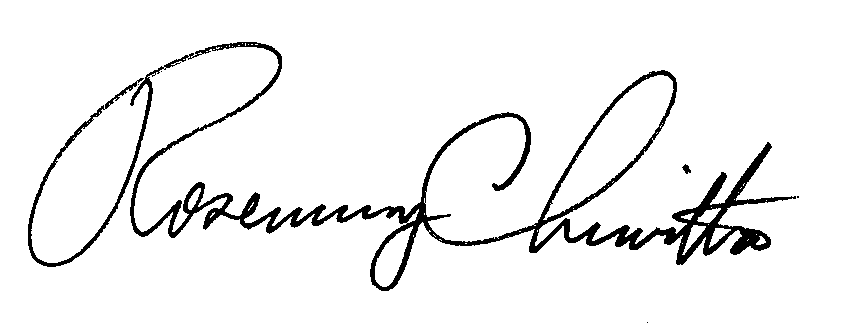 							Rosemary Chiavetta							SecretaryORDER ENTERED: February 17, 2016Electric Generation Supplier License Cancellations ofCompanies with an Expired Financial SecurityM-2015-2490383Docket NumberCompany NameA-2011-2280772American Enerpower Franchisor LLCA-2010-2200158Better Cost Control LLCA-2013-2387026Better Cost Energy LLCA-2009-2132064Customer Acquisition Specialists of America, Inc.A-2013-2397012Delta Energy Services Ohio LLCA-2013-2397402Destination Energy LLCA-2010-2210786Intelligen Resources LPA-2012-2334259L5E LLCA-2014-2437035Marketing Systems Group LLCA-2011-2276675National1 Energy LLCA-2012-2337856Northeastern Energy Consultants LLCA-2009-2137539Reflective Energy Solutions LLCA-2011-2220388 *Rescom Energy LLCA-2013-2396803Search Energy LLCA-2009-2145787 *Spark Energy LPA-2012-2284040Verdigris Energy LLCDocket NumberCompany NameA-2013-2390630Andrew Ruszkay